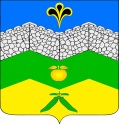 администрация Адагумского сельского поселения крымского районаПОСТАНОВЛЕНИЕот  00.00.2023г.	          				                                         № 00х. АдагумОб утверждении Порядка установления и использования полос отвода  автомобильных дорог местного значенияАдагумского сельского поселения Крымского районаРуководствуясь Федеральными законами от 6 октября 2013 года № 131-ФЗ «Об общих принципах организации местного самоуправления в Российской Федерации» и от 8 ноября 2007 года № 257-ФЗ «Об автомобильных дорогах и дорожной деятельности в Российской Федерации и о внесении изменений в отдельные законодательные акты Российской Федерации», в целях регламентирования условий установления и использования полос отвода автомобильных дорог местного значения, расположенных на территории   Адагумского сельского поселения Крымского района, п о с т а н о в л я ю:1. Утвердить Порядок установления и использования полос отвода  автомобильных дорог местного значения Адагумского сельского поселения Крымского района (приложение). 2. Постановление администрации Адагумского сельского поселения Крымского района от 23 сентября 2022 года № 150 «Об утверждении Порядка установления и использования полос отвода и придорожных полос автомобильных дорог местного значения Адагумского сельского поселения Крымского района» признать утратившим силу. 2. Главному специалисту администрации Адагумского сельского поселения Крымского района Е.Г. Медведевой настоящее постановление обнародовать путём размещения на информационных стендах, расположенных на территории сельского поселения, а также разместить на официальном сайте администрации Адагумского сельского поселения Крымского района в информационно-телекоммуникационной сети Интернет.3. Контроль за выполнением постановления оставляю за собой.4. Постановление вступает в силу после официального обнародования.Глава Адагумского сельского поселенияКрымского района                                                                   А.В.ГрицютаПорядок установления и использования полос отвода автомобильных дорог местного значения Адагумского сельского поселения Крымского района1. Общие положения1.1. Настоящий Порядок установления и использования полос отвода автомобильных дорог местного значения Адагумского сельского поселения Крымского района (далее - Порядок) регламентирует условия установления и использования полос отвода автомобильных дорог местного значения, расположенных на территории Адагумского сельского поселения Крымского района.1.2. Настоящий Порядок является обязательным для исполнения юридическими и физическими лицами, ведущими дорожные работы или осуществляющими иную деятельность в пределах полос отвода автомобильных дорог местного значения Адагумского сельского поселения Крымского района.1.3. Для целей настоящего Порядка используются следующие основные термины и понятия:1) автомобильная дорога - объект транспортной инфраструктуры, предназначенный для движения транспортных средств и включающий в себя земельные участки в границах полосы отвода автомобильной дороги и расположенные на них или под ними конструктивные элементы (дорожное полотно, дорожное покрытие и подобные элементы) и дорожные сооружения, являющиеся ее технологической частью, - защитные дорожные сооружения, искусственные дорожные сооружения, производственные объекты, элементы обустройства автомобильных дорог;2) полоса отвода автомобильной дороги - земельные участки (независимо от категории земель), которые предназначены для размещения конструктивных элементов автомобильной дороги, дорожных сооружений и на которых располагаются или могут располагаться объекты дорожного сервиса;3) объекты дорожного сервиса - здания, строения, сооружения, иные объекты, предназначенные для обслуживания участников дорожного движения по пути следования (автозаправочные станции, автостанции, автовокзалы, гостиницы, кемпинги, мотели, пункты общественного питания, станции технического обслуживания, подобные объекты, а также необходимые для их функционирования места отдыха и стоянки транспортных средств).4) владельцы автомобильных дорог - исполнительные органы государственной власти, исполнительно-распорядительный орган муниципального образования, физические или юридические лица, владеющие автомобильными дорогами на вещном праве в соответствии с законодательством Российской Федерации.2. Установление и использование полос отвода автомобильных дорог местного значения2.1. Границы полосы отвода автомобильной дороги местного значения определяются на основании документации по планировке территории с учетом утвержденных постановлением Правительства Российской Федерации норм отвода земель для размещения автомобильных дорог и (или) объектов дорожного сервиса.2.2 Приобретение и прекращение прав на земельные участки, образующие полосу отвода автомобильной дороги местного значения, отнесение указанных земельных участков к соответствующей категории земель осуществляются в соответствии с гражданским, земельным законодательством, Федеральным законом от 08 ноября 2007 года № 257-ФЗ «Об автомобильных дорогах и дорожной деятельности в Российской Федерации и о внесении изменений в отдельные законодательные акты Российской Федерации» (далее по тексту - Федеральный закон от 08 ноября 2007 года № 257-ФЗ), муниципальными правовыми актами.2.3. Сформированные земельные участки, образующие полосу отвода автомобильной дороги местного значения, подлежат в установленном порядке постановке на государственный кадастровый учет.2.4. В границах полосы отвода автомобильной дороги, за исключением случаев, предусмотренных Федеральным законом от 08 ноября 2007 года № 257-ФЗ, запрещаются:1) выполнение работ, не связанных со строительством, с реконструкцией, капитальным ремонтом, ремонтом и содержанием автомобильной дороги, а также с размещением объектов дорожного сервиса;2) размещение зданий, строений, сооружений и других объектов, не предназначенных для обслуживания автомобильной дороги, ее строительства, реконструкции, капитального ремонта, ремонта и содержания и не относящихся к объектам дорожного сервиса;3) распашка земельных участков, покос травы, осуществление рубок и повреждение лесных насаждений и иных многолетних насаждений, снятие дерна и выемка грунта, за исключением работ по содержанию полосы отвода автомобильной дороги или ремонту автомобильной дороги, ее участков;4) выпас животных, а также их прогон через автомобильные дороги вне специально установленных мест, согласованных с владельцами автомобильных дорог;5) установка рекламных конструкций, не соответствующих требованиям технических регламентов и (или) нормативным правовым актам о безопасности дорожного движения;6) установка информационных щитов и указателей, не имеющих отношения к обеспечению безопасности дорожного движения или осуществлению дорожной деятельности.2.5. Установление сервитута в отношении земельных участков в границах полос отвода автомобильных дорог определяется в порядке, установленном гражданским законодательством и земельным законодательством, с учетом особенностей, предусмотренных статьей 25 Федерального закона от 8 ноября 2007 года № 257-ФЗ.2.6. Размещение объектов дорожного сервиса в границах полос отвода автомобильных дорог осуществляется в соответствии с документацией по планировке территории и требованиями технических регламентов.Минимально необходимые для обслуживания участников дорожного движения требования к обеспеченности автомобильных дорог объектами дорожного сервиса, размещаемыми в границах полос отвода автомобильных дорог (с указанием количества и вида объектов дорожного сервиса), а также требования к перечню минимально необходимых услуг, оказываемых на таких объектах дорожного сервиса, определяются в соответствии с постановлением Правительства РФ от 28 октября 2020 года № 1753 «О минимально необходимых для обслуживания участников дорожного движения требованиях к обеспеченности автомобильных дорог общего пользования федерального, регионального или межмуниципального, местного значения объектами дорожного сервиса, размещаемыми в границах полос отвода автомобильных дорог, а также требованиях к перечню минимально необходимых услуг, оказываемых на таких объектах дорожного сервиса».2.7. Обеспечение автомобильных дорог объектами дорожного сервиса должно осуществляться при соблюдении следующих условий:- объекты дорожного сервиса не должны ухудшать видимость на автомобильных дорогах, другие условия безопасности дорожного движения а также условия использования и содержания автомобильных дорог и расположенных на них сооружений и иных объектов;- выбор места размещения объектов дорожного сервиса должен осуществляться с учетом планируемых строительства, реконструкции, капитального ремонта автомобильных дорог;- объекты дорожного сервиса должны быть оборудованы стоянками и местами остановки транспортных средств, а также подъездами, съездами и примыканиями в целях обеспечения доступа к ним с автомобильных дорог. При примыкании к автомобильным дорогам подъезды и съезды должны быть оборудованы переходно-скоростными полосами и обустроены элементами обустройства автомобильных дорог в целях обеспечения безопасности дорожного движения.2.8. Присоединение объектов дорожного сервиса к автомобильным дорогам осуществляется владельцем автомобильной дороги за плату, рассчитанную исходя из установленных администрацией Адагумского сельского поселения Крымского района стоимости и объема услуг, оказываемых по договору о присоединении соответствующего объекта дорожного сервисе к соответствующей автомобильной дороге.При присоединении объекта дорожного сервиса к автомобильной дороге местного значения владелец такой автомобильной дороги информирует собственников (владельцев) присоединяемых объектов о планируемых реконструкции, капитальном ремонте автомобильной дороги и о сроках осуществления таких реконструкции, капитального ремонта.2.9. В пределах полос отвода автомобильных дорог могут размещаться:- инженерные коммуникации, железные дороги, линии электропередачи, линии связи, объекты трубопроводного, а также иные сооружения и объекты, которые располагаются вдоль автомобильных дорог либо пересекают их;- подъезды, съезды и примыкания (включая переходно-скоростные полосы) к объектам, расположенным вне полос отвода автомобильных дорог и требующим доступа к ним.3. Прокладка, перенос и переустройство инженерных коммуникаций в границах полос отвода автомобильных дорог3.1. Прокладка, перенос, переустройство инженерных коммуникаций в границах полосы отвода автомобильной дороги осуществляется владельцами таких инженерных коммуникаций или за их счет на основании договора, заключаемого владельцами инженерных коммуникаций с владельцем автомобильной дороги, и разрешения на строительство, выдаваемого в соответствии с Градостроительным кодексом Российской Федерации и Федеральным законом от 08 ноября 2007 года № 257-ФЗ (в случае если для прокладки или переустройства таких инженерных коммуникаций требуется выдача разрешения на строительство).3.2. При проектировании прокладки, переноса или переустройства инженерных коммуникаций в границах полос отвода автомобильных дорог владельцами таких инженерных коммуникаций или за их счет владельцы автомобильных дорог согласовывают в письменной форме планируемое размещение таких инженерных коммуникаций.3.3. В случае прокладки, переноса или переустройства инженерных коммуникаций в границах полос отвода автомобильной дороги разрешение на строительство выдается в соответствии с Градостроительным кодексом Российской Федерации и Федеральным законом от 8 ноября 2007 года № 257-ФЗ.3.4. В случае если прокладка, перенос или переустройство инженерных коммуникаций в границах полосы отвода автомобильной дороги влечет за собой реконструкцию или капитальный ремонт автомобильной дороги, ее участков, такие реконструкция, капитальный ремонт осуществляются владельцами инженерных коммуникаций или за их счет.3.5. Владельцы инженерных коммуникаций, осуществляющие их прокладку, перенос или переустройство без предусмотренного пунктами 4.2 настоящего Порядка согласия и без разрешения на строительство (в случае если для прокладки, переноса или переустройства таких инженерных коммуникаций требуется выдача разрешения на строительство) или с нарушением технических требований и условий, подлежащих обязательному исполнению, по требованию органа, уполномоченного на осуществление государственного строительного надзора, и (или) владельца автомобильной дороги обязаны прекратить прокладку, перенос или переустройство инженерных коммуникаций, осуществить снос незаконно возведенных сооружений, иных объектов и привести автомобильную дорогу в первоначальное состояние.В случае отказа от исполнения указанных требований владелец автомобильной дороги выполняет работы по ликвидации проложенных или переустроенных инженерных коммуникаций с последующей компенсацией затрат на выполнение этих работ за счет лиц, виновных в незаконных прокладке, переносе или переустройстве таких сооружений, иных объектов, в соответствии с законодательством Российской Федерации.4. Ответственность4.1. Объекты дорожного сервиса и рекламы, иные объекты, возведенные в пределах полос отвода с нарушением требований действующего законодательства Российской Федерации, Краснодарского края, строительных норм и правил, а также настоящего Порядка, признаются в соответствии со ст. 222 Гражданского кодекса самовольной постройкой.Правовой режим и порядок сноса самовольной постройки устанавливаются в соответствии с действующим законодательством Российской Федерации.4.2. Собственники и владельцы этих объектов должны осуществлять их снос или перенос за свой счет в случае, если объекты создадут препятствия для нормальной эксплуатации автомобильной дороги при ее ремонте, реконструкции или будут ухудшать условия движения по ней.4.3. Администрация Адагумского сельского поселения Крымского района обязана осуществлять в пределах своей компетенции контроль за использованием земель в пределах полос отвода, в том числе для предупреждения чрезвычайных ситуаций или ликвидации их последствий.4.4. Юридические и физические лица виновные в нарушении требований данного Порядка, несут ответственность в соответствии с действующим законодательством Российской Федерации.ПРИЛОЖЕНИЕк постановлению администрацииАдагумского сельского поселенияКрымского районаот _________________ № _____